Publicado en Barcelona el 15/02/2019 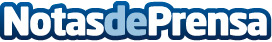 Koperus celebrará el próximo 26 de Abril unas jornadas compliance para empresasLas Jornadas de compliance se impartirán en castellano y, bajo petición, en ingles por los abogados, técnicos  y asesores de despacho de abogados internacional KOPERUS BLSDatos de contacto:koperusNota de prensa publicada en: https://www.notasdeprensa.es/koperus-celebrara-el-proximo-26-de-abril-unas Categorias: Nacional Derecho Cataluña Recursos humanos http://www.notasdeprensa.es